​​​​​​Rentrée 2022Ter PROAGORA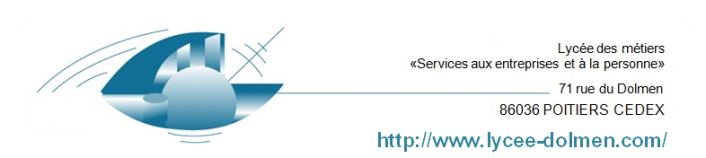 BAC PRO Lycée des Métiers « LE DOLMEN »Liste des manuels ScolairesBAC PRO Lycée des Métiers « LE DOLMEN »Liste des manuels ScolairesDisciplineDisciplinetitreISBNISBNAuteur 1Auteur 1collectioncollectionEditeurEditeurPrix publicPrix publicDisciplineDisciplinetitreISBNISBNAuteur 1Auteur 1collectioncollectionEditeurEditeur(Sans remise)(Sans remise)FrançaisFrançaisLe Joueur  d’échecs978-2-08-128970-3978-2-08-128970-3Zweig, StephenZweig, StephenEtonnants classiquesEtonnants classiquesFlammarionLivre de pocheFlammarionLivre de poche5.40 €5.40 €FrançaisFrançaisLe Joueur  d’échecs978-2-08-128970-3978-2-08-128970-3Zweig, StephenZweig, StephenEtonnants classiquesEtonnants classiquesFlammarionLivre de pocheFlammarionLivre de poche5.40 €5.40 €FrançaisFrançaisLe Joueur  d’échecs978-2-08-128970-3978-2-08-128970-3Zweig, StephenZweig, StephenEtonnants classiquesEtonnants classiquesFlammarionLivre de pocheFlammarionLivre de poche5.40 €5.40 €Enseignement professionnelPlan comptable généralPlan comptable généralPlan comptable généralAcheter en librairie ou supermarchéAcheter en librairie ou supermarchéAcheter en librairie ou supermarchéAcheter en librairie ou supermarchéAcheter en librairie ou supermarchéAcheter en librairie ou supermarchéAcheter en librairie ou supermarchéAcheter en librairie ou supermarchéAcheter en librairie ou supermarchéEnseignement professionnelENVIRONNEMENT PROAssistance à la Gestion des Organisations et de leurs ActivitésENVIRONNEMENT PROAssistance à la Gestion des Organisations et de leurs ActivitésENVIRONNEMENT PROAssistance à la Gestion des Organisations et de leurs Activités978-2-216-16503-2978-2-216-16503-2B.BELOTB.BELOTF.GUIRAOF.GUIRAOFOUCHERFOUCHER27.50 €